Davenport House SurgeryDavenport House Surgery, Bowers Way, Harpenden, Hertfordshire, AL5 4HXPhone: 01582 767821 Website: www.davenportsurgery.co.uk New Patient Questionnaire - AdultPLEASE COMPLETE IN FULL TO AVOID ANY DELAYAbout youSurname: ……………………………………   Forename(s): …….…………………………………Date of Birth (dd/mm/yyyy): ……………….   NHS number (if known): ………………………….Gender: ……………………………………      (www.nhs.uk/find-nhs-number)Contact InformationAddress:………………………………………………………………………………………………….Telephone: ………………………………………  Mobile: ……………………………………………Email: ………………………………………………Please circle below your preferred choice of contact:Text      Phone      Email        Post    Do you live in a residential home?					Yes   		NoDo you live in a nursing home?					Yes   		NoWhat is your occupation?........................................................................................................ResidencyPrevious address in the UK (if applicable):………………………………………………………….If you are from abroad, what date did you come to UK?............................................................Do you live in an EEA country?..................................................................................................Service Families and Military VeteransAs a practice, we fully support the Armed Forces Covenant. We can only do this if we know our patients’ connections to the Armed Forces. Please tick the below boxes that apply to you:EthnicityHaving information about patients’ ethnic groups would be helpful for the NHS so that it can plan and provide culturally appropriate and better services to meet patients’ needs.If you do not wish to provide this information you do not have to do so.Please indicate your ethnic origin by ticking the below box:Preferred titleHow would you like us to refer to you (eg Mr, Mrs, Miss, Mx)?...........................................................Preferred title for official correspondence?...........................................................Religious affiliationDo you have a religious affiliation (please give details if so)?...........................................................Country of birthIn which country were you born?...........................................................Main languageWhich is your main language?.................................................................Do you speak English?.............................................................................Carer statusDo you have a carer? 								Yes   		No	If Yes, please give details of their name, relationship and whether they are a patient here too………………………………………………………………………………………………………..Are you yourself a carer? 								Yes   		No	Next of kinSurname: ……………………………………   Forename(s): …………………………………………Gender: ……………………………………   Emergency contact Information (for next of kin)Telephone: ………………………………………  Mobile: ……………………………………………Contacting youWe will use your contact details to send reminders about appointments, reviews and other services which may be of benefit in your medical careDo you consent to the Surgery sending letters to your home address? 	Yes   		NoDo you consent to the Surgery sending text messages to your mobile? 	Yes   		NoDo you consent to receiving clinical information via text to your mobile     	Yes   		No     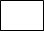 Admin to code      2024341000006109 for consent		     11934871000006104 declined consentDo you consent to the Surgery sending messages to you by email?  	Yes   		NoDo you consent to the Surgery leaving messages on your phone? 		Yes   		No(We will not leave detailed messages on your phone, but may ask you to contact us or leave a simple message if we do not need to speak to you).	Are you interested in joining our Patient Participation Group (PPG)? 	Yes   		NoSummary Care RecordSummary Care Record (SCR)If you decide to have a SCR, it will contain important information about any medicines you are taking, allergies you suffer from and any bad reactions to medicines that you have had it will also include basic information about your current diagnoses. Giving healthcare staff access to this information can prevent mistakes being made when caring for you in an emergency or when your GP practice is closed. Your Summary Care Record will also include your name, address, date of birth and your unique NHS Number to help identify you correctly. If you and your GP decide to include more information it can be added, but only with your express permission.  For more information:   visit https://digital.nhs.uk/services/summary-care-records-scrI do not wish to have a Summary care Record and will decline via the link above, details on our website https://davenportsurgery.co.uk 		(N.B. this will mean NHS Healthcare staff caring for you maynot be aware of your current medications, any allergies orreactions to previous medication.)Local Shared Electronic Health Record MY CARE RECORDLocal Shared Electronic Health RecordMany areas of the country have a local shared electronic health record too. Giving healthcare staff access to this information can prevent mistakes being made when caring for you in an emergency or when your GP practice is closed. Are you happy for your record to be shared across organisations caring for you? (this is accessed by relevant staff for your direct care on a need-to-know basis only)Are you happy to be part of the local shared electronic health care record?(if you select no, you need to be aware that NHS Healthcare staff maynot be able to see important elements of your care history)											Yes		NoElectronic Prescribing Service (EPS)The EPS allows prescribers – such as GPs and practice nurses to send prescriptions electronically to a dispenser (such as a pharmacy) of the patient’s choice. This makes the prescribing and dispensing process more efficient and convenient for patients and staff. As a practice, we would encourage all patients to opt for electronic prescribing.  	 I DO give consent for my prescriptions to be sent electronically to the pharmacy 	 I DO NOT give consent for my prescriptions to be sent electronically to the pharmacy             Nominated pharmacy……………………………………………………………………………………Address…………………………………………………………………………………………………….Postcode………………………………………………………………………………………………….Donation wishesIf you live in England, Wales or Jersey, are not in a group excluded from opt out legislation and you have not registered an organ donation decision, it will be considered that you agree to be an organ donor. This is known as deemed consent.If you do not want to donate your organs then you should register your decision to refuse to donate. Remember to speak to your family and loved ones about your decision. To opt out, visit: https://ardens.live/Organ-donation-opt-outDo you have a donor card or are you on the organ donation register?	Yes   		No	Have you opted out? 								Yes   		No	Do you donate blood?								Yes   		NoResuscitation wishes and Power of AttorneyDo you have a DNACPR (Do not attempt CPR) form in place? 		Yes   		No	Does anybody hold Lasting Power of Attorney for Health and Welfare for you?Yes   	            No	If YES to either of the above questions, please supply details of who holds this and where (and supply a copy for your medical notes).Details…………………………………………………………………………………………………………………….Smoking status Do you smoke? 									Yes   		No	If yes, how many cigarettes do you smoke daily: ……………………………….If no, have you smoked in the past? 							Yes   		No	Do you use electronic cigarettes/vape? 		 				Yes   		No	Smoking is the UK’s single greatest cause of preventable illnessStopping smoking is not easy but it can be done, and there is now a comprehensive, NHS Smoking Cessation Service offering support and help to smokers wanting to stop, with cessation aids available on NHS prescription.If you would like help and advice on how to give up smoking, please contact https://www.nhs.uk/live-well/quit-smoking/ or ask at reception. Alcohol intake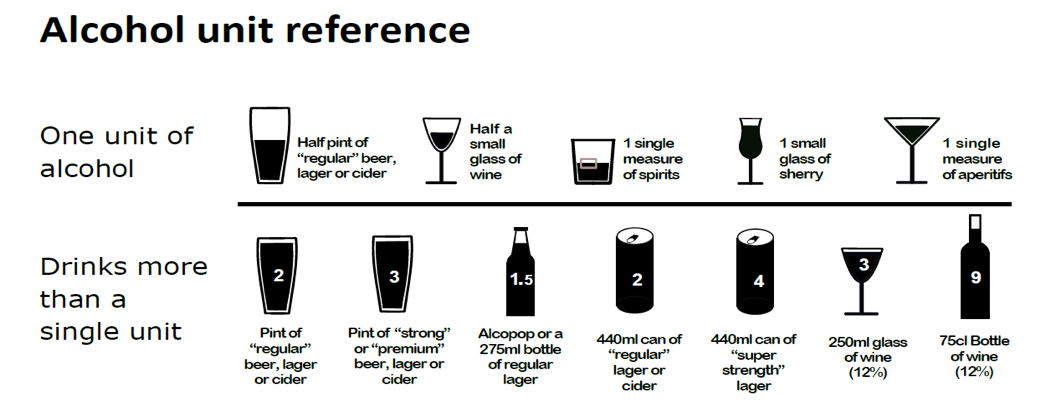 ScoringScore: ……………….A total of 5+ indicates increasing or higher risk drinking. If you have a score of 5+ please complete the remaining questions below. Please add up your scores from the above tables and write the total below:Total…………………………..If you would like help and advice on how to reduce your alcohol intake, please contact https://www.drinkaware.co.uk/ or ask at reception.ExerciseGeneral Practice Physical Activity QuestionnairePlease tell us the type and amount of physical activity involved in your work. During the last week, how many hours did you spend on each of the following activities? Please answer whether you are in employment or not Please mark one box only on each rowHow would you describe your usual walking pace?  Please mark one box only.Slow pace(i.e. less than 3 mph)Brisk paceHeight/WeightWhat is your height: …………………………….What is your weight:………………………….. What is your blood pressure reading ……………………………………………Please use the machine in the waiting roomIf you would like advice on managing a healthy weight, please contact https://www.nhs.uk/live-well/  or reception who will be able to direct you to the most appropriate service.Disabilities / Accessible Information Standards_As a practice we want to make sure that we give you information that is clear to you. For that reason we would like to know if you have any communication needs. Do you have any special communication needs?Yes	No	If yes, please state your needs below:………………………………………………………………………………..Do you have significant mobility issues?					Yes   		NoIf yes, are you housebound? 							Yes		No(Definition of housebound - A patient is unable to leave their home due to physical or psychological illness)Are you blind/partially sighted? 						Yes   		NoDo you have significant problems with your hearing?			Yes   		No	Transfusion historyDid you have a blood transfusion before 1991?	 			Yes   		No	Family History and past medical historyHave any close relatives (parent, sibling or child only) ever suffered from any of the following?Have you yourself ever suffered from any important medical illness, operation or admission to hospital? If so please enter details below:AllergiesPlease list any drug or food allergies that you have:………………………………………………………………………………………………………………………………………………………………………………………………………………………………………………………………………………………………………………………………………………MedicationsPlease provide a list of repeat medications:………………………………………………………………………………………………………………………………………………………………………………………………………………………………………………………………………………………………………………………………………………NHS APPHave you signed up for the NHS app			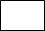 This is where you can order repeat prescriptions, make appointments and view your medical records.ONLINE CONSULTATIONSFor online consultations please use the link on our website https://davenportsurgery.co.uk For female patients onlyAre you currently pregnant?								Yes   		No	If yes, please ensure you are under the care of a midwife. If you’re not currently under the care of a midwife please speak to reception regarding this. Details of previous pregnancies…………………………………………………………………………….Which method of contraception (if any) are you using at present?……………………………………………………………………………………Do you currently have long acting reversible contraception in place? (Implant/Coil)Yes   	No	If yes, when was this fitted? (dd/mm/yy)…………………………………Have you had a cervical smear test? 						Yes   		No	If yes, when was this last done? (dd/mm/yy)……………………………………Have you had a hysterectomy?							Yes   		NoDo you still have your ovaries?							Yes   		No	ALL PATIENTSIf you would like a new patient consultation please book an appointment with your named GPPlease refer to our website https://davenportsurgery.co.uk where you will find links for online consultations, self care, making appointments, repeat prescriptions, health questionnaires, new patients.I AM a Military VeteranI AM currently serving in the Reserve ForcesI AM married/civil partnership to a serving member of the Regular/Reserve Armed ForcesI AM married/civil partnership to a Military Veteran I AM under 18 and my parent(s) are serving member(s) of the armed forces.I AM under 18 and my parent(s) are veteran(s) of the armed forces.British or mixed BritishPakistaniIrishBangladeshiAfricanChineseCaribbeanOther (Please state)IndianI decline to give this information QuestionsScoring systemScoring systemScoring systemScoring systemScoring systemYour scoreQuestions01234Your scoreHow often do you have a drink that contains alcohol?NeverMonthly or less2-4 times per month2-3 times per week4+ times per weekHow many alcoholic drinks do you have on a typical day when you are drinking?1-23-45-67-910+How often do you have 6 or more standard drinks on one occasion?NeverLess than monthlyMonthlyWeeklyDaily or almost dailyQuestionsScoring systemScoring systemScoring systemScoring systemScoring systemYour scoreQuestions01234Your scoreHow often during the last year have you found that you were not able to stop drinking once you had started? NeverLess than monthlyMonthlyWeeklyDaily or almost dailyHow often during the last year have you failed to do what was normally expected from you because of your drinking? NeverLess than monthlyMonthlyWeeklyDaily or almost dailyQuestionsScoring systemScoring systemScoring systemScoring systemScoring systemYour scoreQuestions01234Your scoreHow often during the last year have you needed an alcoholic drink in the morning to get yourself going after a heavy drinking session? NeverLess than monthlyMonthlyWeeklyDaily or almost dailyHow often during the last year have you had a feeling of guilt or remorse after drinking? NeverLess than monthlyMonthlyWeeklyDaily or almost dailyHow often during the last year have you been unable to remember what happened the night before because you had been drinking?NeverLess than monthlyMonthlyWeeklyDaily or almost dailyHave you or somebody else been injured as a result of your drinking?NoYes, but not in the last yearYes, during the last yearHas a relative or friend, doctor or other health worker been concerned about your drinking or suggested that you cut down?NoYes, but not in the last yearYes, during the last yearPlease mark one box onlyaI am not in employment (e.g. retired, retired for health reasons, unemployed, fulltime carer etc.)bI spend most of my time at work sitting (such as in an office)cI spend most of my time at work standing or walking. However, my work does not require much intense physical effort (e.g. shop assistant, hairdresser, security guard, childminder, etc.)dMy work involves definite physical effort including handling of heavy objects and use of tools (e.g. plumber, electrician, carpenter, cleaner, hospital nurse, gardener, postal delivery workers etc.) eMy work involves vigorous physical activity including handling of very heavy objects (e.g. scaffolder, construction worker, refuse collector, etc.)NoneSome but less than 1 hour1 hour but less than 3 hours3 hours or moreaPhysical exercise such as swimming, jogging, aerobics, football, tennis, gym workout etc.bCycling, including cycling to work and during leisure timecWalking, including walking to work, shopping, for pleasure etc.dHousework/ChildcareeGardening/DIYSteady average paceFast pace(i.e. over 4mph)Steady average paceFast pace(i.e. over 4mph)ConditionYesNoHeart Disease (Heart attack/Angina)StrokeDiabetesAsthmaCancerConditionYear diagnosedOngoing?